METADATA STATISTIKKEGIATANSamarinda,      Mei 2023Mengetahui,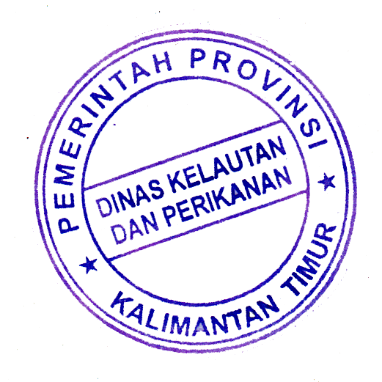 Kepala Dinas Kelautan dan PerikananProvinsi Kalimantan Timur, 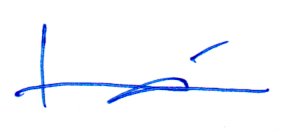 H. Irhan Hukmaidy, S.Pi, MPNIP. 19751228 200003 1 002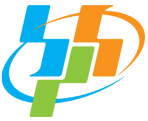 Badan Pusat StatistikBadan Pusat StatistikMS-KegJudul Kegiatan: Kompilasi Produksi Perikanan TangkapJudul Kegiatan: Kompilasi Produksi Perikanan TangkapKode Kegiatan (diisi oleh petugas):Kode Kegiatan (diisi oleh petugas):Cara Pengumpulan Data:Cara Pengumpulan Data:Pencancahan Lengkap	- 1Survei	- 2Kompilasi Produk Administrasi	- 3Cara lain sesuai dengan perkembangan TI	- 4Sektor Kegiatan:Sektor Kegiatan:Pertanian dan Perikanan	- 1Demografi dan Kependudukan	- 2Pembangunan	- 3Proyeksi Ekonomi	- 4Pendidikan dan Pelatihan	- 5Lingkungan	- 6Keuangan	- 7Globalisasi	- 8Kesehatan	- 9Industri dan Jasa	- 10Teknologi Informasi dan Komunikasi	- 11Perdagangan Internasional dan 
Neraca Perdagangan	- 12Ketenagakerjaan	- 13Neraca Nasional	- 14Indikator Ekonomi Bulanan	- 15Produktivitas	- 16Harga dan Paritas Daya Beli	- 17Sektor Publik, Perpajakan, dan Regulasi Pasar	- 18Perwilayahan dan Perkotaan	- 19Ilmu Pengetahuan dan Hak Paten	- 20Perlindungan Sosial dan Kesejahteraan	- 21Transportasi	- 22Jika survei statistik sektoral, apakah mendapatkan rekomendasi kegiatan statistik dari BPS?Ya	- 1Tidak	- 2Jika “Ya”, Identitas Rekomendasi: ……………………………Jika survei statistik sektoral, apakah mendapatkan rekomendasi kegiatan statistik dari BPS?Ya	- 1Tidak	- 2Jika “Ya”, Identitas Rekomendasi: ……………………………PENYELENGGARAInstansi Penyelenggara:Dinas Kelautan dan Perikanan Provinsi Kalimantan TimurAlamat Lengkap Instansi Penyelenggara:Jl. Kesuma Bangsa No. 1 SamarindaTelepon	: 0541-743677 	Faksimile	: 0541-743677E-mail	: sungramdkpkaltim@gmail.comPENANGGUNG JAWABUnit Eselon Penanggung JawabEselon 1	: -Eselon 2	: Dinas Kelautan dan Perikanan Provinsi Kalimantan TimurPenanggung Jawab Teknis (setingkat Eselon 3)Jabatan	: Validator Teknis Data Bidang Perikanan Tangkap Alamat	  : Jl. Kesuma Bangsa No. 1 SamarindaTelepon	:  0541-743677	Faksimile	: 0541-743677E-mail	: sungramdkpkaltim@gmail.com	PERENCANAAN DAN PERSIAPANLatar Belakang Kegiatan:Data statistik perikanan tangkap dapat digunakan untuk perencanaan, pengambilan kebijakan dan pengelolaan perikanan tangkap.  Data ini diperoleh dari laporan statistik yang disampaikan oleh Dinas Kabupaten/Kota (yang menangani perikanan) melalui Dinas Provinsi (yang menangani perikanan). Ketersediaan data statistik yang berkualitas, tepat waktu, akurat, cepat dan dapat dipertanggung jawabkan, dalam era pembangunan perikanan dan globalisasi sangat diperlukan terutama dalam menentukan perencanaan kebijakan dan sebagai bahan evaluasi dari kebijakan yang dilaksanakan.  Dalam hal kebijakan pengelolaan perikanan, data memberikan kontribusi penting sebagai dasar pertimbangan (perhitungan) sebuah instrumen pengendalian penangkapan, baik berupa pengendalian input (input control) maupun output (output control).  Selain itu, data merupakan basis utama dalam perencanaan pembangunan dan penentuan kebijakan.  Kebijakan yang dibuat tanpa didasari oleh data yang benar berdampak pada hasil yang kurang optimal. Untuk mendapatkan data yang berkualitas, serangkaian proses harus dilaksanakan, mulai dari pemahaman metode pengumpulan data, pelaksanaan pengumpulan data, pemeriksaan data, proses pengolahan dan pengiriman data.  Rangkaian proses tersebut harus dilakukan dengan benar sesuai dengan ketentuan dan prinsip pendataan secara nasional serta sesuai dengan waktu yang ditentukan agar data yang dihasilkan dapat diterbitkan lebih cepat.  Tujuan Kegiatan:Data statistik perikanan tangkap memiliki peran strategis untuk mendukung pengelolaan sumber daya ikan secara berkelanjutan dalam rangka  mewujudkan visi Perikanan Tangkap yang Maju dan Berkelanjutan untuk Kesejahteraan Nelayan. Selain itu data statistik perikanan tangkap juga dibutuhkan sebagai bahan justifikasi pencapaian Indikator Kinerja Utama (IKU) Program Pengembangan dan Pengelolaan perikanan tangkap yang tercantum dalam RENSTRA Dinas Kelautan dan Perikanan Provinsi Kalimantan Timur.     Rencana Jadwal Kegiatan:Variabel (Karakteristik) yang Dikumpulkan:DESAIN KEGIATANKegiatan ini dilakukan:Hanya sekali	- 1 → langsung ke R.3.3.	Berulang	- 2Jika “berulang” (R.4.1. berkode 2), Frekuensi Penyelenggaraan:Harian	- 1	Empat Bulanan	- 5Mingguan	- 2	Semesteran	- 6Bulanan	- 3	Tahunan	- 7Triwulanan	- 4	> Dua Tahunan	- 8Tipe Pengumpulan Data:Longitudinal Panel	- 1Longitudinal Cross Sectional	- 2Cross Sectional	- 3Cakupan Wilayah Pengumpulan Data:Seluruh Wilayah Indonesia	- 1 → langsung ke R.4.6.Sebagian Wilayah Indonesia	- 2Jika “sebagian wilayah Indonesia” (R.4.4. berkode 2), Wilayah Kegiatan:Metode Pengumpulan Data:Wawancara	- 1Mengisi kuesioner sendiri (swacacah)	- 2Pengamatan (observasi)	- 4Pengumpulan data sekunder	- 8Lainnya (sebutkan) ……………………	- 16Sarana Pengumpulan Data:Paper-assisted Personal Interviewing (PAPI)	- 1Computer-assisted Personal Interviewing (CAPI)	- 2Computer-assisted Telephones Interviewing (CATI)	- 4Computer Aided Web Interviewing (CAWI)	- 8Mail	- 16Lainnya (sebutkan) ……………………	- 32Unit Pengumpulan Data:Individu	- 1Rumah tangga	- 2Usaha/perusahaan	- 4Lainnya (sebutkan) ……………………	- 8DESAIN SAMPEL
Diisi jika cara pengumpulan data adalah survei sebagianJenis Rancangan Sampel:Single Stage/Phase	- 1Multi Stage/Phase	- 2Metode Pemilihan Sampel Tahap Terakhir:Sampel Probabilitas	- 1 → ke R.5.3.aSampel Nonprobabilitas	- 2 → ke R.5.3.bJika “sampel probabilitas” (R.5.2. berkode 1), Metode yang Digunakan:Simple Random Sampling	- 1Systematic Random Sampling	- 2Stratified Random Sampling	- 3             → ke R.5.4Cluster Sampling	- 4Multi Stage Sampling	- 5Jika “sampel nonprobabilitas” (R.5.2. berkode 2), Metode yang Digunakan:Quota Sampling	- 6Accidental Sampling	- 7Purposive Sampling	- 8              → ke R.5.7Snowball Sampling	- 9Saturation Sampling	- 10Kerangka Sampel Tahap Terakhir:List Frame	- 1Area Frame	- 2Fraksi Sampel Keseluruhan:Pengambilan fraksi sampel berbeda-beda tiap kabupaten/kota dengan margin of error (MoE) 25%Nilai Perkiraan Sampling Error Variabel Utama:25 % per kab/kota Unit Sampel:Unit Penangkapan IkanUnit Observasi:Pemilik Unit Penangkapan Ikan PENGUMPULAN DATAApakah Melakukan Uji Coba (Pilot Survey)?Ya	- 1Tidak	- 2Metode Pemeriksaan Kualitas Pengumpulan Data:Kunjungan kembali (revisit)	- 1	Task Force	- 4Supervisi	- 2	Lainnya (sebutkan)	- 8Apakah Melakukan Penyesuaian Nonrespon?Ya	- 1Tidak	- 2Pertanyaan 6.4 – 6.7 ditanyakan jika sarana pengumpulan data adalah PAPI, CAPI, atau CATI(Pilihan R.4.7. kode 1, 2, dan/atau 4 dilingkari)Petugas Pengumpulan Data:Staf instansi penyelenggara	- 1Mitra/tenaga kontrak	- 2Staf instansi penyelenggara dan mitra/tenaga kontrak	- 3Persyaratan Pendidikan Terendah Petugas Pengumpulan Data:≤ SMP	- 1SMA/SMK	- 2Diploma I/II/III	- 3Diploma IV/S1/S2/S3	- 4Jumlah Petugas:Supervisor/penyelia/pengawas	1000 orangPengumpul data/enumerator	1.300 orangApakah Melakukan Pelatihan Petugas?Ya	- 1Tidak	- 2PENGOLAHAN DAN ANALISISTahapan Pengolahan Data:Penyuntingan (Editing)	Ya   - 1	Tidak	- 2Penyandian (Coding)	Ya   - 1	Tidak	- 2Data Entry	Ya   - 1	Tidak	- 2Penyahihan (Validasi)	Ya   - 1	Tidak	- 2Metode Analisis:Deskriptif	- 1Inferensia	- 2Deskriptif dan Inferensia	- 3Unit Analisis:Individu	- 1	Usaha/perusahaan	- 4Rumah tangga	- 2	Lainnya (sebutkan) …………………	- 8Tingkat Penyajian Hasil Analisis:Nasional	- 1	Kecamatan	- 8Provinsi	- 2	Lainnya (sebutkan) …………………	- 16Kabupaten/Kota	- 4	DISEMINASI HASILProduk Kegiatan yang Tersedia untuk Umum:Tercetak (hardcopy)	Ya   - 1	Tidak	- 2Digital (softcopy)	Ya   - 1	Tidak	- 2Data Mikro	Ya   - 1	Tidak	- 2Jika pilihan R.8.1. kode 1, Rencana Rilis Produk Kegiatan: